BOSNA I HERCEGOVINA 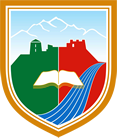 FEDERACIJA BOSNE I HERCEGOVINESREDNJOBOSANSKI KANTON/KANTON SREDIŠNJA BOSNAOPĆINA TRAVNIK
Odbor za društvene djelatnosti Broj: 01-1-01-3-14 -23/22-4 				Datum: 12.01.2022.godineNakon provedenog postupka za dodjelu stipendija učenicima srednjih škola koji ostvaruju iznimne rezultate u školskim takmičenjima, sportu, kulturi i drugim društveno korisnim aktivnostima, Odbor za društvene djelatnosti Općinskog vijeća Travnik utvrdio je:                              KONAČNU  RANG  LISTUREDOVNIH UČENIKA SREDNJIH ŠKOLA KOJI OSTVARUJU IZNIMNE REZULTATE U ŠKOLSKIM NATJECANJIMA, SPORTU, KULTURI I DRUGIM DRUŠTVENO KORISNIM AKTIVNOSTIMAIII RAZREDZa III razred srednje škole dodjeljuju se ukupno 4 (četiri) jednokratne stipendije.         Uvažavajući činjenicu da su navedeni kandidati ispunili sve uslove iz objavljenog konkursa i ostvarili najveći broj bodova, Odbor za društvene djelatnosti je utvrdio rang listu kako slijedi: Zaključak	Uvažavajući činjenicu da su navedeni kandidati ispunili sve uslove iz objavljenog konkursa i ostvarili najveći broj bodova, za III razred srednje škole stipendije se dodjeljuju sljedećim učenicima:Hadžić Lejla,Mehić Aida,Kelava Sara  iMemeledžija DanisIV RAZREDZa IV razred srednje škole dodjeljuju se ukupno 5 (pet) jednokratnih stipendija. ZaključakUvažavajući činjenicu da su navedeni kandidati ispunili sve uslove iz objavljenog konkursa i ostvarili najveći broj bodova, za IV razred srednje škole stipendije se dodjeljuju sljedećim učenicima;Softić AhmedHasović AmilaBarišić IvanaTusun DarkoLovrić MartinaO B A V I J E S TObavještavaju se studenti i učenici koji su po gore navedenom pregledu ostvarili pravo na stipendiju da će se potpisivanje ugovora o dodjeli stipendija održati dana 21.01.2022.godine (petak), u velikoj sali Općine Travnik, sa početkom u 15,30 h.Mole se studenti i učenici da zbog poštivanja epidemioloških mjera pri potpisivanju ugovora nose zaštitne maske.Na potpisivanje ugovora studenti, punoljetni učenici i roditelji maloljetnih učenika su obavezni ponijeti ličnu kartu i kopiju vlastitog tekućeg računa na koji će se vršiti uplata stipendije.Ukoliko je student, učenik ili roditelj učenika sprijećen da prisustvuje potpisivanju ugovora u njegovo ime to može izvršiti samo lice koje ima punomoć imenovanog.						ODBOR ZA DRUŠTVENE DJELATNOSTIEkrem Mrakić, predsjednikR.B.Prezime i imeB O D O V IB O D O V IB O D O V INAPOMENAR.B.Prezime i imeABA+BNAPOMENA Hadžić Lejla103+1 14 Mehić Aida102+113Kelava Sara1010Učenik generacijeMemeledžija Danis1010Učenik generacijeMusić Abdulah10106.Ljubas Anamarija10107.Kasumović Merima77R.B.Prezime i imeB O D O V IB O D O V IB O D O V INAPOMENAR.B.Prezime i imeABA+BNAPOMENASoftić Ahmed102+315Hasović Amila102+214Barišić Ivana102+113Tusun Darko1010Lovrić Martina1010Maglić Lamija99Gunjarić Iman88Mijić Mia88